ВХОДНО НИВО – VII КЛАС – ПЪРВА ГРУПАИме, фамилия:...................................................Клас:..........№.............ЗАДАЧИ С ПРОЗВУЧАВАНЕ НА МУЗИКА1. Чуйте „Дилмано, дилберо“ и определете каква е песента:                         1 т.А) автентична народна песенБ) обработка на народна песен2. Кой български народен танц разпознавате в откъса от сюита     „Тракийски танци“ от Петко Стайнов:                                                                  1 т.А) пайдушкоБ) ръченицаВ) дайчово3. Кое от посочените произведения звучи в музикалната      загадка:                                                                                                                        1 т.А) Българска рапсодия „Вардар“ от Панчо ВладигеровБ) „Триумфален марш“ от операта „Аида“ от Джузепе ВердиЗАДАЧИ БЕЗ ПРОЗВУЧАВАНЕ НА МУЗИКА4. В коя поредица са изброени само инструменти от състава     на рок групата:                                                                                                             1 т.  А) флейта, ударни, пианоБ) електрически китари, ударни, синтезаторВ) саксофони, тромпети, тромбони5. С кой фолклорен обред свързвате напяването на пръстени:                       1 т.А) ПеперудаБ) ГерманВ) ладуване6. Подчертайте имената на двама композитори класици на     българската музика сред изброените:                                                                   2 т.ДОБРИ ХРИСТОВ, ПЕТКО СТАЙНОВ, ПАНАЙОТ ПИПКОВ, ВЕСЕЛИН СТОЯНОВ, ДЖУЗЕПЕ ВЕРДИ, НИКОЛА АТАНАСОВ7. Кои от посочените състави НЕ СА камерни:                                                          2 т.А) симфоничен оркестърБ) дуоВ) бигбендГ) квартет8. Коя от схемите изобразява сложна триделна форма:                                   1 т.А)   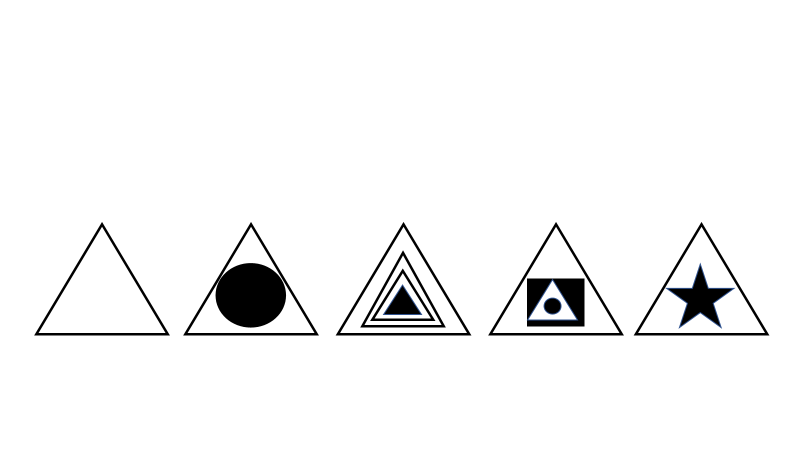 Б)   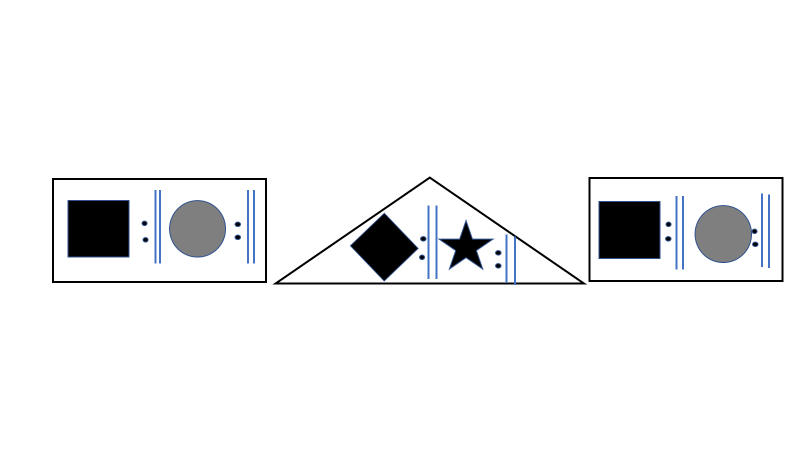 ВХОДНО НИВО – VII КЛАС – ВТОРА ГРУПАИме, фамилия:...................................................Клас:..........№.............ЗАДАЧИ С ПРОЗВУЧАВАНЕ НА МУЗИКА1. Чуйте „Дилмано, дилберо“ и определете каква е песента:                          1 т.А) автентична народна песенБ) обработка на народна песен2. Кой български народен танц разпознавате в откъса от сюита      „Тракийски танци“ от Петко Стайнов:                                                                   1 т.А) пайдушкоБ) ръченицаВ) дайчово3. Кое от посочените произведения звучи в музикалната      загадка:                                                                                                                          1 т.А) Българска рапсодия „Вардар“ от Панчо ВладигеровБ) „Триумфален марш“ от операта „Аида“ от Джузепе ВердиЗАДАЧИ БЕЗ ПРОЗВУЧАВАНЕ НА МУЗИКА4. В коя поредица са изброени само инструменти от състава     на бигбенда:                                                                                                                   1 т.  А) цигулки, ударни, пианоБ) виоли, китари, контрабасиВ) саксофони, тромпети, тромбони5. С кой фолклорен обред свързвате молитвата за дъжд:                                    1 т.А) ПеперудаБ) ГерманВ) ладуване6. Подчертайте имената на двама композитори класици на     българската музика сред изброените:                                                                 2 т.ЛЮБОМИР ПИПКОВ, МАЕСТРО ГЕОРГИ АТАНАСОВ, ФИЛИП КУТЕВ,ЖОРЖ БИЗЕ, ЕМАНУИЛ МАНОЛОВ, ДОБРИ ЧИНТУЛОВ7. Кои от посочените състави СА камерни:                                                               2 т.А) дуоБ) симфоничен оркестърВ) квартетГ) бигбенд8. Коя от схемите изобразява вариационна форма:                                            1 т.А)   Б)   .9. Какво знам за Шопската фолклорна област:                                               3 т.Характерен инструмент - .......................................Танц - ......................................................................Песен - .....................................................................10. В коя фолклорна област се пее двугласно:                                               1 т.А) ШопскаБ) СеверняшкаВ) Добруджанска11. Свържете българските народни танци със съответстващата им схема на отброяване:                                                                                                           3  т.КОПАНИЦА                                                                                                                                                                    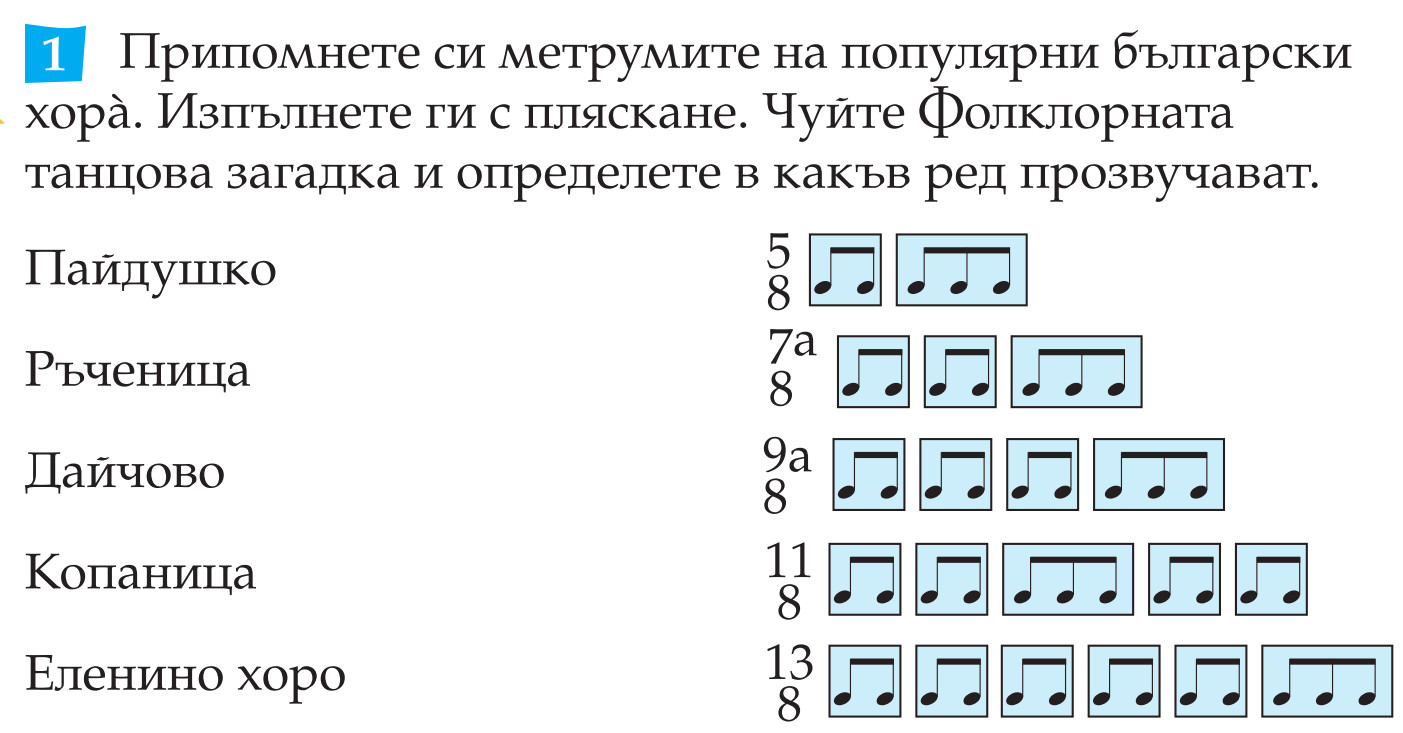 ЕЛЕНИНО ХОРО                                          ПАЙДУШКО                                                                            12. Отбележете на картата Шопската, Северняшката и Добруджанската        фолклорни области:                                                                                        3 т.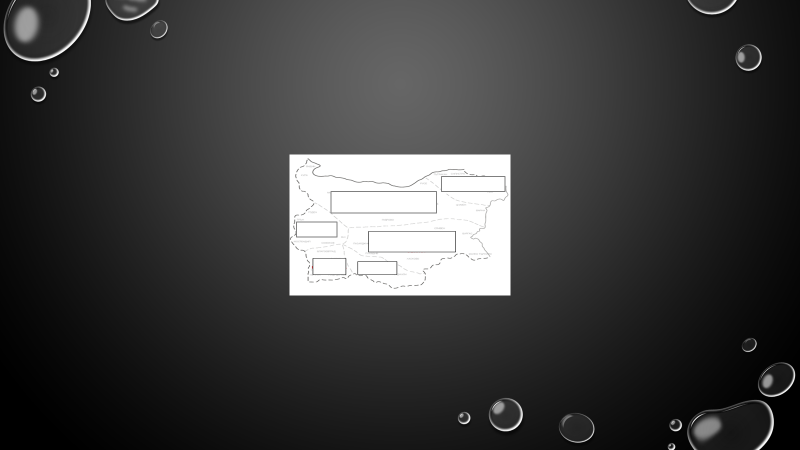 Скала за оценяване:                           Общ брой точки:                                                Оценка:                           Учител:                                                                 Ученик:9. Какво знам за Северняшката фолклорна област:                                                 3 т.Характерен инструмент - .......................................Танц - ......................................................................Песен - .....................................................................10. В коя фолклорна област духови оркестри свирят народна музика:                1 т.А) ШопскаБ) СеверняшкаВ) Добруджанска11. Свържете българските народни танци със съответстващата им схема на отброяване:                                                                                                                     3 т.                                      ГАНКИНО                                                                                                     РЪЧЕНИК                                                                                          ДАЙЧОВО                                      12. Отбележете на картата Шопската, Северняшката и Добруджанската        фолклорни области:                                                                                                     3 т.Скала за оценяване:                           Общ брой точки:                                                Оценка:                           Учител:                                                                 Ученик:Бр. точкиОценкаОт 17 до 20Отличен 6От 13 до 16Мн. добър 5От 9 до 12Добър 4От 5 до 8Среден 3От 0 до 4Слаб 2Бр. точкиОценкаОт 17 до 20Отличен 6От 13 до 16Мн. добър 5От 9 до 12Добър 4От 5 до 8Среден 3От 0 до 4Слаб 2